24.04.2020  Езв-82     Веб-заняттяУрок української літератури. Тема: «Майстер корабля»: Неоромантичні герої То-Ма-Кі, Режисер, Сев, Тайях та їх прототипи, модерністські образи Міста, Моря. Національне крізь призму загальнолюдського.Інструкція до вивчення теми урокуОзнайомтеся з теоретичним матеріалом уроку.Запишіть основні положення до зошита.Прочитайте твір скорочено, скориставшись посиланнямhttps://www.ukrlib.com.ua/styslo/printit.php?tid=17509Виконайте завдання  для самоперевірки.Теоретичний матеріал до уроку Паспорт твору Рід літератури: епос.
Жанр: автобіографічний роман.
Тема: роздуми митця про сенс земного буття, загадковість і велич людської душі, її поривання до гармонії та краси шляхом осягнення і минулого, і майбутнього; теми жінки, кохання.
Ідея: утвердження торжества молодості, енергії, краси, щастя і творчості, непереможного життєлюбства; поетизація вільного творчого начала в українській людині, пробудженій до нового життя.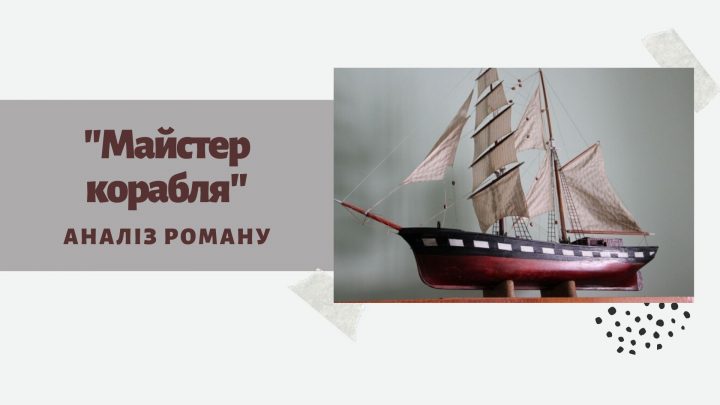 Композиційно-стильові особливості: в основі роману — власний досвід роботи письменника на Одеській кіностудії в 1925-1927 рр. та його співпраця з В. Кричевським, П. Нечесою, О. Довженком та Ітою Пензо, які згодом стали прототипами головних героїв:То-Ма-Кі (Товариш Майстер Кіно) — сам Юрій ЯновськийСев — режисер О. ДовженкоПрофесор — художник, знавець старовини професор В. КричевськийДиректор — Павло Нечеса (очолював кінофабрику)Тайах — відома балерина Іта Пензо, пізніше репресована, подобалася Довженкові та ЯновськомуБогдан — актор Григорій ГричерМісто — портова Одеса, тодішній «Голлівуд на березі Чорного моря».Незвичний, новий для української літератури сюжет.У романтичному творі є і любовна колізія, і Прекрасна Дама. Тут це загадкова танцівниця Тайах, у яку закохані Сев, То-Ма-Кі та Богдан. Це сильні, вольові натури, якими і мають бути романтичні герої.Любовна сюжетна лінія у творі є втіленням етичного кредо митця, який сповідує культ жіночності, вірної дружби, краси людських взаємин.Роман “Майстер корабля” (1928) з’явився о тій порі, коли багато українських письменників, слідом за М. Хвильовим, який відверто поставив питання “Камо грядеши?”, “Україна чи Малоросія?”, шукали відповіді на них. Яким шляхом розвиватиметься тепер українська нація і культура зокрема?Саме тоді з’являються романи В. Підмогильного “Місто”, “Невеличка драма”, М. Івченка “Робітні сили”, Є. Плужника “Недуга”, В. Винниченка “Сонячна машина”, М. Хвильового “Санаторійна зона”, “Вальдшнепи”, в яких провідне місце відводиться творчій інтелігенції, власне, еліті суспільства.Це абсолютно не збігалося із нав’язуваною більшовицькою ідеологією правлячою роллю робітничого класу як гегемона. В цьому ж ряду і роман “Майстер корабля” Юрія Яновського.Це був абсолютно новаторський (за змістом і формою) твір в українській літературі. Вплив зарубіжної романтичної класики відчувається тільки на рівні світоглядному, що лише розширило художні обрії роману.Композиція досить вільна, роман ніби розбудовується на очах. Незвична форма оповіді – монолог-сповідь сімдесятилітнього То-Ма-Кі, який згадує свою далеку молодість, пов’язану з кіномистецтвом. Читач мандрує разом із героями з майбутнього в минуле. Таємничі, часом небезпечні пригоди змінюють одна одну.Дія відбувається то в Одесі, то в Італії, Румунії, навіть на острові Ява. Мариністичний колорит Міста, що з’явився в українській літературі чи не вперше в такому обсязі, змінюється екзотикою чужих країн.Екзотичні також імена героїв: Тайах, Сев, То-Ма-Кі, його сини Майкл і Генрі. Автор сміливо став в опозицію до літературних трафаретів. Усе це не сподобалося тогочасній критиці.У романтичному творі обов’язково має бути любовна колізія і Прекрасна Дама. Тут це загадкова танцівниця Тайах, в яку закохані Сев, То-Ма-Кі та Богдан. Усі вони готові впасти їй до ніг. Це сильні, вольові натури, якими і мають бути романтичні герої.Любовна сюжетна лінія у творі є втіленням етичного кредо митця, який сповідує культ жіночності, вірної дружби, краси людських взаємин.“Майстер корабля” написаний відчайдушним романтиком, залюбленим у море, життя, людей, письменником, що вміє “горіти” над твором. Тут утверджується “романтика вітаїзму”, непереможне життєлюбство, до якого закликав у статтях М. Хвильовий і яке наснажувало багатьох митців 20-х рр. Ю. Яновський опоетизував вільне творче начало в українській людині, розбудженій до нового життя. (Це символізує будівництво вітрильника.)Майстер на носі корабля – дерев’яна фігурка із профілем жінки, яка веде його вперед, оберігає від рифів. Що повинна взяти з собою в подальшу дорогу українська нація? Який багаж духовності, які морально-етичні вартості? Що буде оберігати її в майбутньому? Ці проблеми і порушуються в романі.       Для зацікавлених: скориставшись QR-кодом,  подивіться відео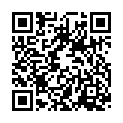  «Юрій Яновський. Роман «Майстер корабля» Практичне завдання1 варіант. Виконайте  онлайн - тести, перейшовши за посиланнямhttps://naurok.com.ua/test/start/13112 варіант. Виконайте тести.Який фільм хотів переглянути головний герой ?«Біле сонце пустелі»«Біла Пустеля»«Пустеля Сахара»Скільки синів було в героя ?312Що сталося з дружиною героя ?ВиїхалаПомерлаРозлучилисяУ романі розповідь ведеться від першої особи :сімнадцятирічного художникашістдесятирічного акторасімдесятирічного кіномайстраТо-Ма-Кі – цеТовариш Майстер КіноТовариство Малого КіноТовариш Машина КіноЖанр твору« Майстер корабля»  - цеРоманПовістьНарис Назва першого роману Юрія ЯновськогоМайстер корабляНа морських берегахРожеві вітрила  Кого зустрів герой у Високого режисера ?ТайахМаріюЕстерЯк звали друга героя ?СевСемСетКого врятували герой , Сев та Тайах ?Моряка ТеслюВодолаза Як стилізовано твір ?МемуариБіографіяКіномемуариНа якій кіностудії працював автор ?ОдеськійКиївськійХарківській